П Р О Е К Т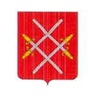 ГЛАВА РУЗСКОГО ГОРОДСКОГО ОКРУГАМОСКОВСКОЙ ОБЛАСТИПОСТАНОВЛЕНИЕ                                               от______________________№_____________Об утверждении Положения о комиссии по соблюдению требований к служебному поведению руководителей муниципальных учреждений Рузского городского округа Московской области и урегулированию конфликта интересов В целях реализации Федеральных законов от 02.03.2007 №25-ФЗ «О муниципальной службе в Российской Федерации», от 25.12.2008 №273-ФЗ «О противодействии коррупции», постановления Администрации Рузского городского округа от 08.05.2020 №1335 «Об утверждении антикоррупционных стандартов деятельности руководителей муниципальных учреждений Рузского городского округа Московской области и положения о предотвращении и урегулировании конфликта интересов в отношении руководителей муниципальных учреждений Рузского городского округа Московской области», руководствуясь Уставом Рузского городского округа, постановляю:1. Утвердить положение о Комиссии по соблюдению требований к служебному поведению руководителей муниципальных учреждений Рузского городского округа Московской области и урегулированию конфликта интересов (приложение №1).2. Утвердить состав Комиссии по соблюдению требований к служебному поведению руководителей муниципальных учреждений Рузского городского округа Московкой области и урегулированию конфликта интересов (приложение №2).3. Разместить настоящее постановление на официальном сайте Рузского городского округа в сети «Интернет».4. Контроль за исполнением настоящего постановления оставляю за собой.Глава городского округа                                                                      Н.Н. ПархоменкоПриложение №1 к постановлению Главы Рузского городского округаот________2021 №______Положение о комиссии по соблюдению требований к служебному поведению руководителей муниципальных учреждений Рузского городского округа Московской области урегулированию конфликта интересов1. Общие положения1.1. Настоящее Положение определяет основы порядка формирования и деятельности комиссии по соблюдению требований к служебному поведению руководителей муниципальных учреждений Рузского городского округа Московской области и урегулированию конфликта интересов (далее - Комиссия), образуемой в соответствии с Федеральным законом от 25.12.2008 № 273-ФЗ «О противодействии коррупции».1.2. Комиссия в своей деятельности руководствуется Конституцией Российской Федерации, федеральными конституционными законами, федеральными законами, нормативными правовыми актами Президента Российской Федерации и Правительства Российской Федерации, законами Московской области, нормативными правовыми актами Московской области, настоящим Положением и иными нормативными правовыми актами Рузского городского округа Московской области.1.3. Основными задачами Комиссии являются:а) содействие в обеспечении соблюдения руководителями муниципальных учреждений (далее – Руководители) ограничений и запретов, требований о предотвращении или урегулировании конфликта интересов, а также в обеспечении ими обязанностей, установленных Федеральным законом от 25.12.2008 №273-ФЗ «О противодействии коррупции», иными федеральными законами, законами Московской области, муниципальными правовыми актами Рузского городского округа (далее - требования к служебному поведению и (или) требования об урегулировании конфликта интересов);б) осуществление мер по предупреждению коррупции.1.4. Комиссия рассматривает вопросы, связанные с соблюдением требований к служебному поведению и (или) требований об урегулировании конфликта интересов в отношении руководителей муниципальных учреждений.2. Порядок образования Комиссии2.1. Комиссия образуется постановлением Главы Рузского городского округа, которым утверждаются состав Комиссии и порядок ее работы.2.2. Все члены Комиссии при принятии решений обладают равными правами. В отсутствие председателя Комиссии его обязанности исполняет заместитель председателя Комиссии.2.3. В состав Комиссии входят:- председатель Комиссии;- заместитель председателя Комиссии;- секретарь Комиссии;- члены Комиссии.2.4. Члены Комиссии осуществляют работу на добровольных началах.2.5. Состав Комиссии формируется таким образом, чтобы исключить возможность возникновения конфликта интересов, который мог бы повлиять на принимаемые Комиссией решения.2.6. Глава Рузского городского округа Московской области вправе принять решение о включении в состав комиссии:- представителя общественной палаты Рузского городского округа Московской области, образованной в соответствии с законодательством;- представителя общественной организации ветеранов Рузского городского округа Московской области;- представителя профсоюзной организации, действующей в установленном порядке в Администрации Рузского городского округа Московской области;- представителей научных организаций и (или) образовательных учреждений среднего, высшего и дополнительного профессионального образования, деятельность которых связана с государственной и муниципальной службой.2.7. Заседание комиссии считается правомочным, если на нем присутствует не менее двух третей от общего числа членов комиссии.2.8. Комиссия осуществляет свою работу на принципах объективности, непредвзятости, учета интересов всех сторон.2.9. Изменения и дополнения в состав Комиссии вносятся постановлением Главы Рузского городского округа.2.10. При возникновении прямой или косвенной личной заинтересованности члена Комиссии, которая может привести к конфликту интересов при рассмотрении вопроса, включенного в повестку дня заседания Комиссии, он обязан до начала заседания заявить об этом. В таком случае соответствующий член Комиссии не принимает участия в рассмотрении указанного вопроса, в том числе не участвует в голосовании по нему.2.11. В заседаниях Комиссии с правом совещательного голоса участвует представитель руководителя муниципального учреждения, в отношении которого Комиссией рассматривается вопрос о соблюдении требований к служебному поведению и (или) требований об урегулировании конфликта интересов, - по решению председателя Комиссии, принимаемому в каждом конкретном случае отдельно не менее чем за три дня до дня заседания Комиссии на основании ходатайства Руководителя, в отношении которого Комиссией рассматривается этот вопрос, или любого члена Комиссии.3. Порядок работы Комиссии3.1. Основаниями для проведения заседания Комиссии являются:а) представление Главы Рузского городского округа на основании материалов проверки, свидетельствующих:- о представлении Руководителем недостоверных или неполных сведений о доходах, расходах, об имуществе и обязательствах имущественного характера, представляемых в соответствии с действующим законодательством;- о несоблюдении Руководителем требований к служебному поведению и (или) требований об урегулировании конфликта интересов;б) поступившее(ая) в кадровую службу Администрации:- заявление Руководителя о невозможности по объективным причинам представить сведения о доходах, об имуществе и обязательствах имущественного характера своих супруги (супруга) и несовершеннолетних детей (Приложение №1 к Положению);- уведомление Руководителя о возникновении личной заинтересованности при исполнении должностных обязанностей, которая приводит или может привести к конфликту интересов (Приложение №2 к Положению);- уведомление о факте обращения в целях склонения Руководителя к совершению коррупционных правонарушений (Приложение № 3 к Положению).в) представление Главы Рузского городского округа или любого члена Комиссии, касающееся обеспечения соблюдения Руководителем требований к служебному поведению и (или) требований об урегулировании конфликта интересов либо осуществления мер по предупреждению коррупции;г) декларация конфликта интересов, представляемая лицами, указанными в Перечне должностей, осуществляющих исполнение обязанностей, связанных с коррупционными рисками, и представляющими Декларацию конфликта интересов в Комиссию по соблюдению требований к служебному поведению, предотвращению и урегулированию конфликта интересов.3.2. Комиссия не рассматривает сообщения о преступлениях и административных правонарушениях, а также анонимные обращения, не проводит проверки по фактам нарушения служебной дисциплины.3.3. Председатель Комиссии при поступлении к нему в порядке, предусмотренном действующим законодательством, информации, содержащей основания для проведения заседания комиссии:а) в 10-дневный срок назначает дату заседания Комиссии. При этом дата заседания Комиссии не может быть назначена позднее 20 дней со дня поступления указанной информации;б)	организует ознакомление руководителя, в отношении которого Комиссией рассматривается вопрос о соблюдении требований к служебному поведению и (или) требований об урегулировании конфликта интересов, его представителя, членов Комиссии и других лиц, участвующих в заседании Комиссии, с информацией, поступившей в отдел муниципальной службы и кадров, и с результатами ее проверки.3.4. Заседание Комиссии проводится в присутствии руководителя, в отношении которого рассматривается вопрос о соблюдении требований к служебному поведению и (или) требований об урегулировании конфликта интересов. 3.5. На заседании Комиссии заслушиваются пояснения руководителя (с их согласия) и иных лиц, рассматриваются материалы по существу предъявляемых руководителю претензий, а также дополнительные материалы.3.6. Члены Комиссии и лица, участвовавшие в ее заседании, не вправе разглашать сведения, ставшие им известными в ходе работы Комиссии.4. Решения, принимаемые Комиссией4.1. По итогам рассмотрения вопроса, указанного в абзаце втором подпункта «а» пункта 3.1 настоящего Положения, Комиссия принимает одно из следующих решений:а)	установить, что сведения, представленные руководителем, указанные в абзаце втором подпункта «а» пункта 3.1 настоящего Положения, являются достоверными и полными;б)	установить, что сведения, представленные руководителем, указанные в абзаце втором подпункта «а» пункта 3.1 являются недостоверными и (или) неполными. В этом случае Комиссия рекомендует Главе Рузского городского округа применить к руководителю конкретную меру ответственности.4.2. По итогам рассмотрения вопроса, указанного в абзаце третьем подпункта «а» пункта 3.1 настоящего Положения, Комиссия принимает одно из следующих решений:а)	установить, что руководитель соблюдал требования к служебному поведению и (или) требования об урегулировании конфликта интересов;б)	установить, что руководитель не соблюдал требования к служебному поведению и (или) требования об урегулировании конфликта интересов. В этом случае Комиссия рекомендует Главе Рузского городского округа указать руководителю на недопустимость нарушения требований к служебному поведению и (или) требований об урегулировании конфликта интересов либо применить к руководителю конкретную меру ответственности.4.3. По итогам рассмотрения вопроса, указанного в абзаце втором подпункта «б» пункта 3.1 настоящего Положения, Комиссия принимает одно из следующих решений:а)	признать, что причина непредставления руководителем сведений о доходах, об имуществе и обязательствах имущественного характера своих супруги (супруга) и несовершеннолетних детей является объективной и уважительной;б)	признать, что причина непредставления руководителем сведений о доходах, об имуществе и обязательствах имущественного характера своих супруги (супруга) и несовершеннолетних детей не является уважительной. В этом случае Комиссия рекомендует руководителю принять меры по представлению указанных сведений;в)	признать, что причина непредставления руководителем сведений о доходах, расходах, об имуществе и обязательствах имущественного характера своих супруги (супруга) и несовершеннолетних детей необъективна и является способом уклонения от представления указанных сведений. В этом случае Комиссия рекомендует Главе Рузского городского округа применить к руководителю конкретную меру ответственности.4.4. По итогам рассмотрения вопроса, указанного в абзаце третьем подпункта «б» пункта 3.1 настоящего Положения, Комиссия принимает одно из следующих решений:а) признать, что уведомление руководителя о возникновении личной заинтересованности при исполнении должностных обязанностей может привести к конфликту интересов;В этом случае Комиссия рекомендует руководителю муниципального учреждения и (или) Главе Рузского городского округа принять меры по недопущению конфликта интересов;б) признать, что в уведомлении руководителя о возникновении личной заинтересованности при исполнении должностных обязанностей конфликт интересов отсутствует;в) признать, что уведомление руководителя о возникновении личной заинтересованности при исполнении должностных обязанностей содержится конфликт интересов.В этом случае Комиссия рекомендует руководителю муниципального учреждения и (или) Главе Рузского городского округа принять меры по урегулированию конфликта интересов.4.5. По итогам рассмотрения вопроса, указанного в абзаце четвертом подпункта «б» пункта 3.1 настоящего Положения, Комиссия принимает одно из следующих решений:а) признать, что факта склонения Руководителя к совершению коррупционных правонарушений не выявлено;б) признать, что факт склонения Руководителя к совершению коррупционных правонарушений выявлен.В этом случае Комиссия рекомендует руководителю муниципального учреждения и (или) Главе Рузского городского округа принять меры по предотвращению коррупционных правонарушений.4.6. По итогам рассмотрения вопроса, указанного в подпункте «в» пункта 3.1 настоящего Положения, Комиссия принимает одно из следующих решений:а) признать, что при исполнении руководителем муниципального учреждения должностных обязанностей конфликт интересов отсутствует;б) признать, что при исполнении руководителем муниципального учреждения должностных обязанностей личная заинтересованность приводит или может привести к конфликту интересов.В этом случае Комиссия рекомендует руководителю муниципального учреждения и (или) Главе Рузского городского округа принять меры по урегулированию конфликта интересов или по недопущению его возникновения;в) признать, что руководитель муниципального учреждения не соблюдал требования об урегулировании конфликта интересов.В этом случае Комиссия рекомендует Главе Рузского городского округа применить к руководителю муниципального учреждения конкретную меру ответственности.4.7. По итогам рассмотрения вопроса, указанного в подпункте «г» пункта 3.1 настоящего Положения, Комиссия принимает одно из следующих решений:а) в декларации конфликта интересов, конфликт интересов не выявлен;б) в декларации конфликта интересов, конфликт интересов выявлен.В этом случае Комиссия рекомендует руководителю муниципального учреждения и (или) Главе Рузского городского округа принять меры по урегулированию конфликта интересов; 4.8. По итогам рассмотрения вопросов, указанных в подпунктах «а», «б», «в», «г» указанных в пункте 3.1 настоящего Положения, и при наличии к тому оснований Комиссия может принять иное решение. Комиссия может принять иное решение, чем это предусмотрено пунктами 4.1. – 4.7. настоящего Положения.Основания и мотивы принятия такого решения должны быть отражены в протоколе заседания Комиссии.4.9. Решения Комиссии по вопросам, указанным в пункте 3.1 настоящего Положения, принимаются тайным голосованием (если Комиссия не примет иное решение) простым большинством голосов присутствующих на заседании членов Комиссии. При равенстве голосов решающим является голос председательствующего на заседании Комиссии.4.10. В протоколе заседания Комиссии указываются:а) дата заседания Комиссии, фамилии, имена, отчества членов Комиссии и других лиц, присутствующих на заседании;б) формулировка каждого из рассматриваемых на заседании Комиссии вопросов с указанием фамилии, имени, отчества, должности руководителя муниципального учреждения, в отношении которого рассматривается вопрос о соблюдении требований к служебному поведению и (или) требований об урегулировании конфликта интересов;в) предъявляемые к руководителю муниципального учреждения претензии, материалы, на которых они основываются;г) содержание пояснений руководителя муниципального учреждения и других лиц по существу предъявляемых претензий;д) фамилии, имена, отчества выступивших на заседании лиц и краткое изложение их выступлений;е) источник информации, содержащей основания для проведения заседания Комиссии, дата поступления информации в Администрацию;ж) другие сведения;з) результаты голосования;и) решение и обоснование его принятия.4.11. Член Комиссии, несогласный с ее решением, вправе в письменной форме изложить свое мнение, которое подлежит обязательному приобщению к протоколу заседания Комиссии и с которым должен быть ознакомлен руководитель учреждения.4.12. Копии протокола заседания Комиссии в 7-дневный срок со дня заседания направляются Главе Рузского городского округа, полностью или в виде выписок из него - руководителю учреждения, а также по решению Комиссии - иным заинтересованным лицам.4.13. В случае установления Комиссией признаков дисциплинарного проступка в действиях (бездействии) руководителя муниципального учреждения информация об этом представляется Главе Рузского городского округа для решения вопроса о применении к руководителю муниципального учреждения мер ответственности, предусмотренных нормативными правовыми актами Российской Федерации.4.14. В случае установления Комиссией факта совершения руководителем муниципального учреждения действия (факта бездействия), содержащего признаки административного правонарушения или состава преступления, председатель Комиссии обязан (с одновременным уведомлением Главы Рузского городского округа) передать информацию о совершении указанного действия (бездействии) и подтверждающие такой факт документы в правоприменительные органы в 3-дневный срок, а при необходимости - немедленно.5. Заключительные положения5.1. Копия протокола заседания Комиссии или выписка из него приобщается к личному делу руководителя муниципального учреждения, в отношении которого рассмотрен вопрос о соблюдении требований к служебному поведению и (или) требований об урегулировании конфликта интересов.5.2. Организационно-техническое и документационное обеспечение деятельности Комиссии, а также информирование членов Комиссии о вопросах, включенных в повестку дня, о дате, времени и месте проведения заседания, ознакомление членов Комиссии с материалами, представляемыми для обсуждения на заседании Комиссии, осуществляются отделом муниципальной службы и кадров правового управления Администрации Рузского городского округа.Приложение №2 к постановлению Главы Рузского городского округа                                                                                                            от________2021 №______Состав Комиссии по соблюдению требований к служебному поведению руководителей муниципальных учреждений Рузского городского округа Московской области и урегулированию конфликта интересовПархоменко Николай Николаевич, Глава Рузского городского округа – председатель Комиссии;Пеняев Юрий Александрович, первый заместитель Главы Администрации Рузского городского округа – заместитель председателя Комиссии;Козлова Татьяна Викторовна, начальник отдела муниципальной службы и кадров правового управления Администрации Рузского городского округа – секретарь Комиссии;Члены Комиссии: Доренкова Юлия Юрьевна, начальник правового управления Администрации Рузского городского округа;Гаврилова Ольга Петровна, начальник общего отдела управления делами Администрации Рузского городского округа; Вереина Ирина Алексеевна, депутат Совета депутатов Рузского городского округа, заместитель главного врача ГБУЗ МО «Рузская областная больница»;Шестаков Анатолий Александрович, директор МБУ Рузского городского округа «Центр по обеспечению деятельности органов местного самоуправления Рузского городского округа».                                                                                                                    Приложение №1 к Положению о комиссии по соблюдению требований к служебному поведению руководителей муниципальных учреждений Рузского городского округа Московской области и урегулированию конфликта интересовГлаве Рузского городского округаот________________________________________________________                                 (ФИО)________________________________________________________________________                              (должность)Заявление	Сообщаю, что я не имею возможности представить сведения о доходах, об имуществе и обязательствах имущественного характера своих_____________________________________________________________________________(ФИО супруги(а) и (или) несовершеннолетних детей)__________________________________________________________________________________________________________________________________________________________ в связи с тем, что_____________________________________________________________________________(указываются все причины и обстоятельства, необходимые для того, чтобы Комиссия_____________________________________________________________________________могла сделать вывод о том, что непредоставление сведений носит объективный характер)__________________________________________________________________________________________________________________________________________________________К заявлению прилагаю следующие дополнительные материалы (в случае наличия):_____________________________________________________________________________(указываются дополнительные материалы)__________________________________________________________________________________________________________________________________________________________Меры принятые руководителем учреждения по предоставлению указанных сведений:_____________________________________________________________________________________________________________________________________________________________________________________________________________________________________________________                                                                                  ____________________               (дата)                                                                                                                                                           (подпись, ФИО)                                                                                                                    Приложение №2 к Положению о комиссии по соблюдению требований к служебному поведению руководителей муниципальных учреждений Рузского городского округа Московской области и урегулированию конфликта интересовГлаве Рузского городского округаот________________________________________________________                                 (ФИО)________________________________________________________________________                              (должность)Уведомлениео возникновении личной заинтересованности при исполнении должностных обязанностей, которая приводит или может привести к конфликту интересов	Сообщаю о возникновении у меня личной заинтересованности при исполнении должностных обязанностей, которая приводит или может привести к конфликту интересов (нужное подчеркнуть).	Обстоятельства, являющиеся основанием возникновения личной заинтересованности:___________________________________________________________________________________________________________________________________________________________________________________________________________________________________________________________________________________________________	Должностные обязанности, на исполнение которых влияет или может повлиять личная заинтересованность:_____________________________________________________________________________________________________________________________________________________________________________________________________________________________________________________________________________________________Предлагаемые меры по предотвращению или урегулированию конфликта интересов:__________________________________________________________________________________________________________________________________________________________________________________________________________________________________________________________________________________________________________________________________                                                                                  ____________________               (дата)                                                                                                                                                           (подпись, ФИО)                                                                                                                    Приложение №3 к Положению о комиссии по соблюдению требований к служебному поведению руководителей муниципальных учреждений Рузского городского округа Московской области и урегулированию конфликта интересовГлаве Рузского городского округаот________________________________________________________                                 (ФИО)________________________________________________________________________                              (должность)УВЕДОМЛЕНИЕо факте обращения в целях склонения руководителя к совершению коррупционных правонарушенийСообщаю, что:1) __________________________________________________________________(описание обстоятельств, при которых стало известно о случаях обращения к руководителю в связи с исполнением им трудовых функций каких-либо лиц в целях склонения его к совершению коррупционных правонарушений)____________________________________________________________________________________________________________________________________;(дата, место, время)2)  __________________________________________________________________(подробные сведения о коррупционных правонарушениях, которые должен был бы совершить руководитель учреждения по просьбе обратившихся лиц)____________________________________________________________________________________________________________________________________;3) __________________________________________________________________(все известные сведения о физическом лице, склоняющем к коррупционному правонарушению, юридическом лице, в интересах которого руководителю учреждения предлагается совершить коррупционное правонарушение)____________________________________________________________________________________________________________________________________;4) __________________________________________________________________(способ и обстоятельства склонения к коррупционному правонарушению, а также информация об отказе (согласии) руководителя учреждения принять предложение лица о совершении коррупционного правонарушения)____________________________________________________________________________________________________________________________________.______________________                                                  ____________________                _________________                    (дата)                                                                                                          (подпись)                                    (инициалы и фамилия)    Регистрация: № __________ от "___" _________ 20__ г.